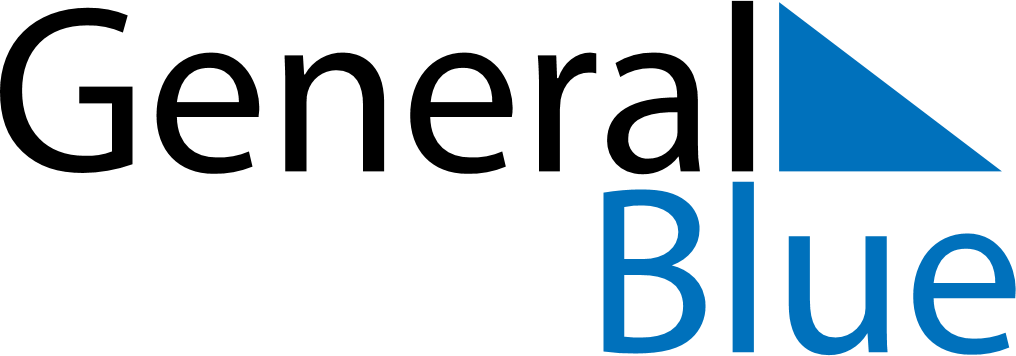 April 2019April 2019April 2019April 2019April 2019April 2019BoliviaBoliviaBoliviaBoliviaBoliviaBoliviaMondayTuesdayWednesdayThursdayFridaySaturdaySunday123456789101112131415161718192021Good FridayEaster Sunday222324252627282930NOTES